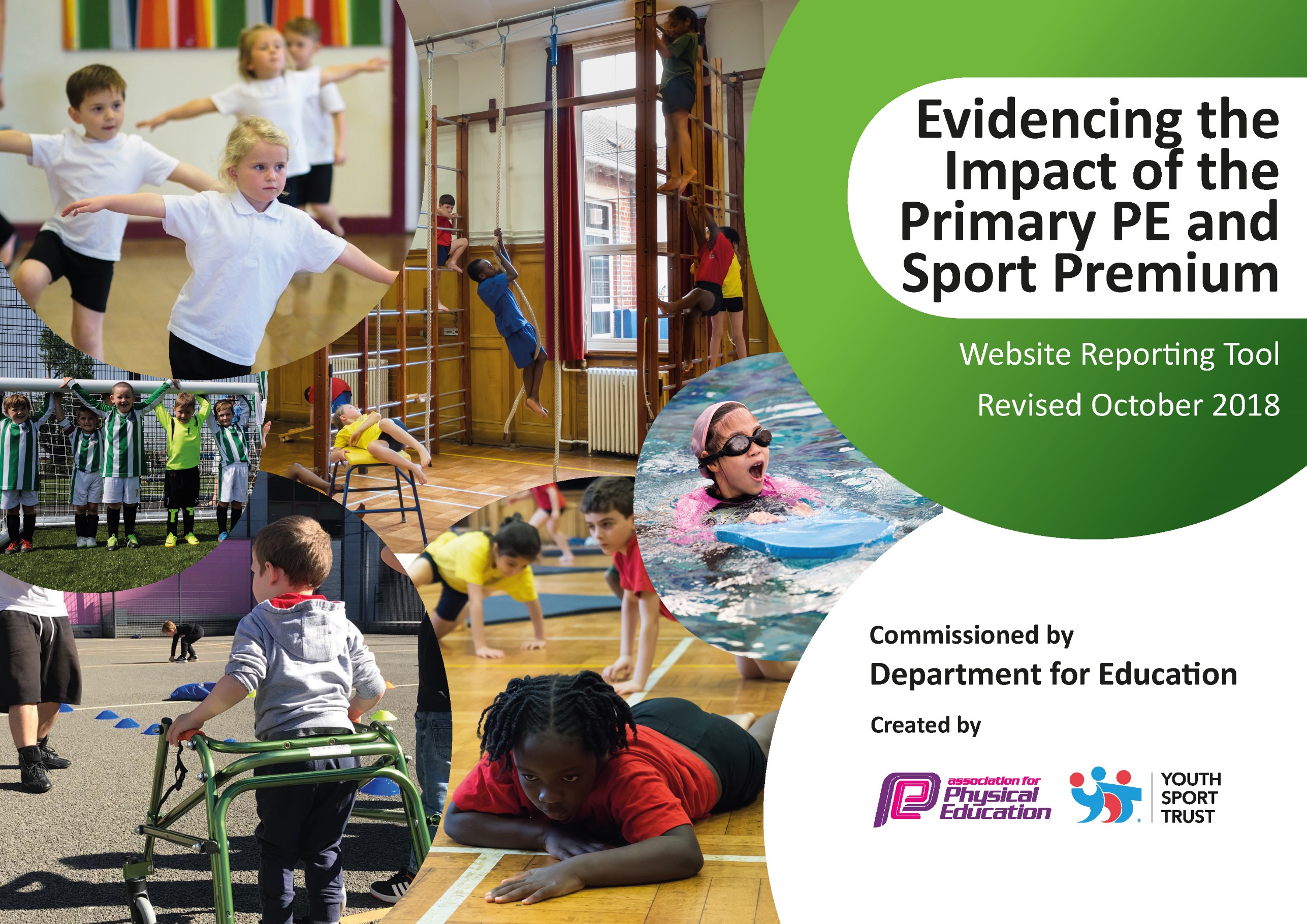 Schools must use the funding to make additional and sustainable improvements to the quality of Physical Education, Sport and Physical Activity (PESPA) they offer. This means that you should use the Primary PE and Sport Premium to: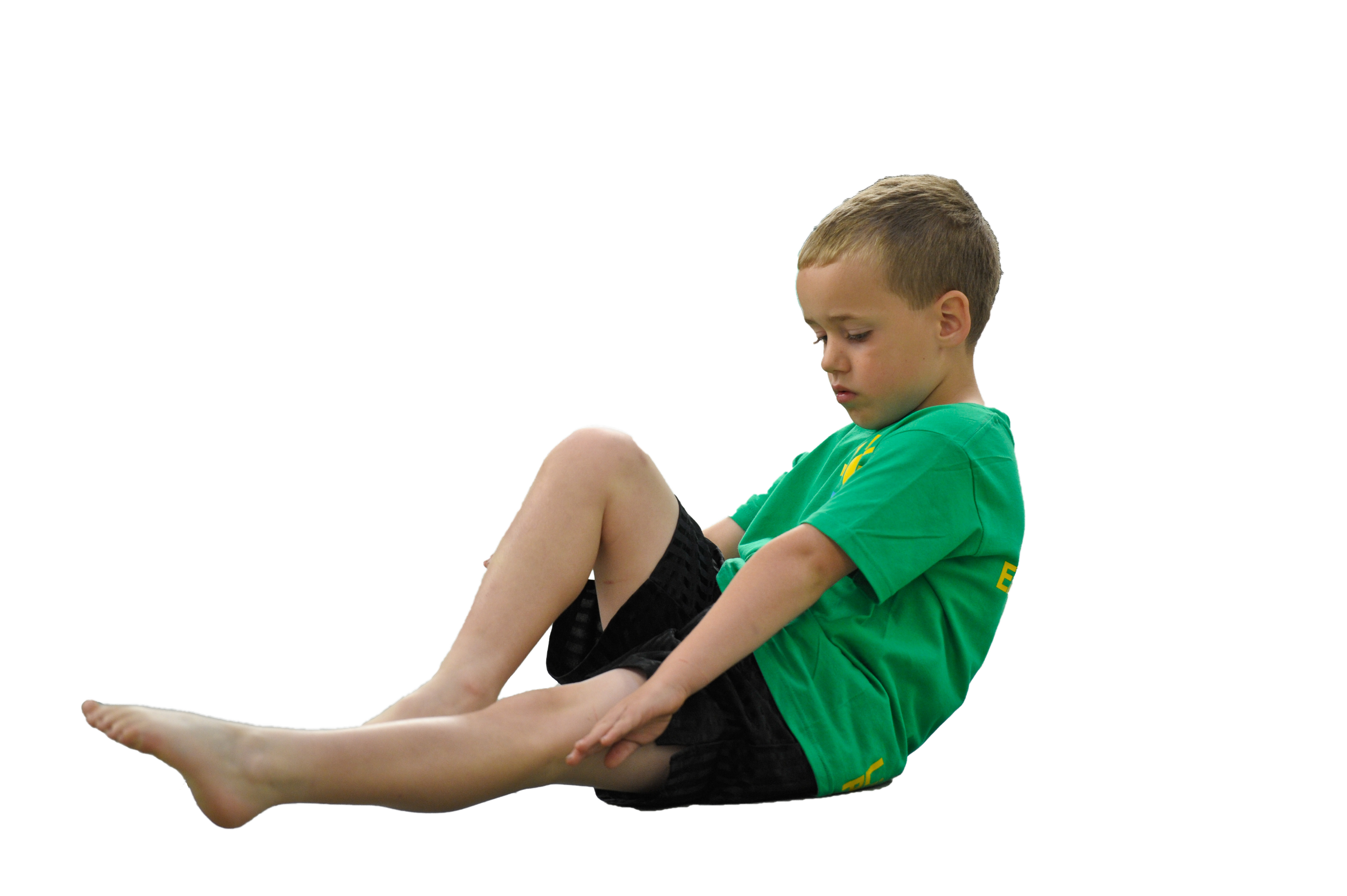 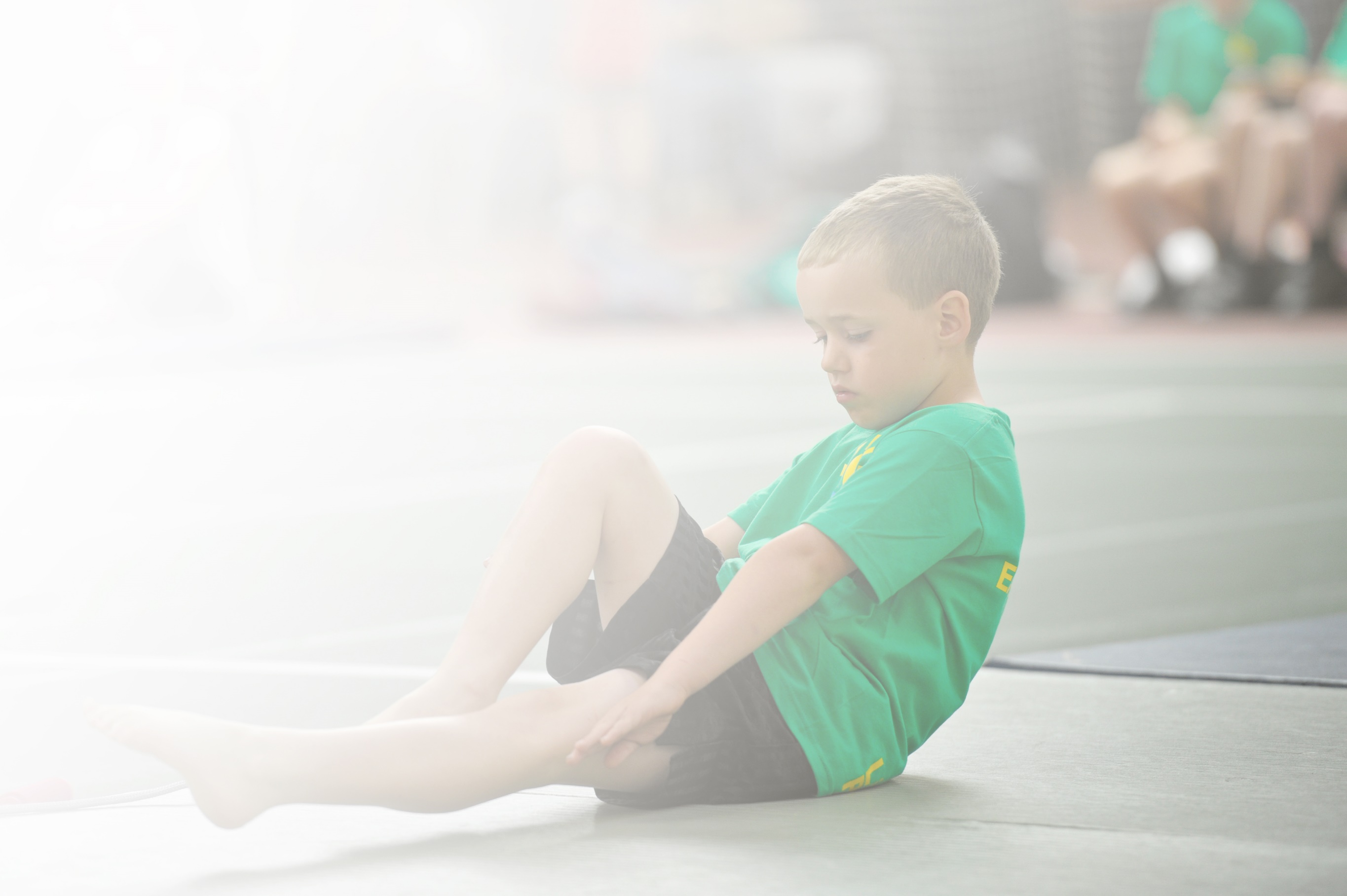 Develop or add to the PESPA activities that your school already offerBuild capacity and capability within the school to ensure that improvements made now will benefit pupils joining the school in future yearsPlease visit gov.uk for the revised DfE guidance including the 5 key indicators across which schools should demonstrate an improvement. This document will help you to review your provision and to reportyour spend. DfE encourages schools to use this template as an effective way of meeting the reporting requirements of the Primary PE and Sport Premium.We recommend you start by reflecting on the impact of current provision and reviewing the previousspend. Under the Ofsted Schools Inspection Framework, inspectors will assess how effectively leaders use the Primary PE and Sport Premium and measure its impact on outcomes for pupils, and how effectively governors hold them to account for this.Schools are required to publish details of how they spend this funding as well as on the impact it has on pupils’ PE and sport participation and attainment by the end of the summer term or by 31 July 2019 at the 
latest. 

We recommend regularly updating the table and publishing it
on your website throughout the year, as evidence of your 
ongoing review into how you are using the money to 
secure maximum, sustainable impact. To see an 
example of how to complete the table please 
click HERE.Key achievements to date:Areas for further improvement and baseline evidence of need:Increased participation in competitive sporting level 1 and 2 competitions-26 events attended and new events including  Arrows Archery/ Y3/4 Festival. Reaching Level 3 in Girls’ football. Many successes 1st/ 2nd / 3rd places. Future Stars Sports Coaches training teams at lunchtimes.Sustaining a strong link with athletics coach Chris Millard-additional hours-Sports Hall Athletics / QuadkidsBristol Flyers-increased participation in basketball at lunchtime-new hoopsContinuing inclusive sports such as Arrows Archery Club (Also a part of Sports day) and  table tennis table used in lunchtime clubs and inter-school tournaments.More active School Games Crew supporting Sports Coaches to lead multi-skills sessions and Skipping Zones at lunchtimesSuccessful Skipping WorkshopsLink with ‘The Academy’ to coach children and prepare them for gymnastics events. Exceptional gymnastics training for all KS2 children and CPD for teachers. 6 sessions per class.Healthy Schools Week-Working with inspirational adults-Ben Smith 401 Foundation/ Jim Gump and -inspiring children to run and anti-bullying / Run after school/ family run in August. Children being taught by a range of sports coaches and learning about healthy living with a nutritionist.Change4Life lunchtime Club and additional Sports Coaches at lunchtimes encouraging all children to be activePremier League Trophy Day-Bristol city coaches teaching football and maths.Healthy Schools Status Year 1 achievedSchool Games Gold award achievedTo continue to encourage more children to participate in sports and lead a healthy lifestyle ( Reach more children with Change4life club/ additional sports coaches at lunchtime to use the Change4Life cards to run multi-sports activities)To continue to encourage School Games ‘Crew’ (Year 5 / 6 pupils) to lead multi-skills games / skipping activities and support with zones at lunchtime to ensure all pupils can access sports and lead a healthy lifestyle.To ensure School Games Crew have the opportunity to plan / run their own Intra-School competitions in a range of sports such as curlingwith the support of Sports Coaches.Ensure Sports coaches run intra-school events in a variety of sports and suited to a variety of pupils-with certificates and ‘star points’ for attitude and effort rather than always focusing on ability/ attainment. Look at what the children would like ie dance , Continue to ensure training for events includes A B and C teams to increase the amount of pupils accessing sports at lunchtimes.Continue to ensure it is not only A teams that attend events. Book coaches to train and support B and C / mixed ability teams.To continue into our 2nd year of  Healthy Schools Status-Plan the next sports/ Healthy Schools week looking at regular exercise initiatives/ healthy eating ie school snacks and inviting inspirational adults to support with thisContinue to ensure sports are inclusive including pupils with restricted mobilityMonitor the impact of this 2nd year of intensive swimming courses to support year 6 pupils who cannot swim 25 meters by the end of Y5To plan workshops based on feedback from pupils during HSW-Yoga/ Street dance. Yoga mats for the garden at lunchtime. Dance zone.Meeting national curriculum requirements for swimming and water safetyPlease complete all of the below:What percentage of your current Year 6 cohort swim competently, confidently and proficiently over a distance of at least 25 metres?N.B. Even though your children may swim in another year please report on their attainment on leavingprimary school.%What percentage of your current Year 6 cohort use a range of strokes effectively [for example, front crawl, backstroke and breaststroke]?%What percentage of your current Year 6 cohort perform safe self-rescue in different water-based situations?%Schools can choose to use the Primary PE and Sport Premium to provide additional provision for swimming but this must be for activity over and above the national curriculum requirements. Have you used it in this way?YesAcademic Year: 2018/19Academic Year: 2018/19Total fund allocated: £20,170Date Updated: 11th May 2019 Date Updated: 11th May 2019 Key indicator 1: The engagement of all pupils in regular physical activity – Chief Medical Officer guidelines recommend that primary school children undertake at least 30 minutes of physical activity a day in schoolKey indicator 1: The engagement of all pupils in regular physical activity – Chief Medical Officer guidelines recommend that primary school children undertake at least 30 minutes of physical activity a day in schoolKey indicator 1: The engagement of all pupils in regular physical activity – Chief Medical Officer guidelines recommend that primary school children undertake at least 30 minutes of physical activity a day in schoolKey indicator 1: The engagement of all pupils in regular physical activity – Chief Medical Officer guidelines recommend that primary school children undertake at least 30 minutes of physical activity a day in schoolKey indicator 1: The engagement of all pupils in regular physical activity – Chief Medical Officer guidelines recommend that primary school children undertake at least 30 minutes of physical activity a day in schoolPercentage of total allocation:Key indicator 1: The engagement of all pupils in regular physical activity – Chief Medical Officer guidelines recommend that primary school children undertake at least 30 minutes of physical activity a day in schoolKey indicator 1: The engagement of all pupils in regular physical activity – Chief Medical Officer guidelines recommend that primary school children undertake at least 30 minutes of physical activity a day in schoolKey indicator 1: The engagement of all pupils in regular physical activity – Chief Medical Officer guidelines recommend that primary school children undertake at least 30 minutes of physical activity a day in schoolKey indicator 1: The engagement of all pupils in regular physical activity – Chief Medical Officer guidelines recommend that primary school children undertake at least 30 minutes of physical activity a day in schoolKey indicator 1: The engagement of all pupils in regular physical activity – Chief Medical Officer guidelines recommend that primary school children undertake at least 30 minutes of physical activity a day in school£3,57017.7%School focus with clarity on intended impact on pupils:School focus with clarity on intended impact on pupils:Actions to achieve:Funding allocated:Evidence and impact:Sustainability and suggested next steps:Ensure high-quality delivery of a range of sports by subject specialists: Workshop focus-whole school-Yoga AS/ Street dance-School of FunkEnsure high-quality delivery of a range of sports by subject specialists: Workshop focus-whole school-Yoga AS/ Street dance-School of FunkBook workshops for range of classes based on children’s enjoyment of Yoga and dance during HSW. Skills to be further developed in lunchtime clubs/ Buy Yoga mats -set£1000 for workshops (Anne-Marie School of Funk £20/hour x 14 hours = £280) (Abi Slee Yoga workshops)£25/hour x 14 hours = £350) Nova coaching – boccia delivery and tournament £370 £100 yoga equipmentSchool Dance Crew have developed the skills learnt alongside Anne-Marie and helped develop other children’s skills through lunchtime clubs – trickle down of skills.Positive response from staff about the possibilities for regular yoga and mindfulness in class .Majority of classes across the school have built in regular mindfulness or relaxation sessions into their day. Train up new dance crew for September 2019 Invest in workshop experts for September 2019            Signpost children to   classes beyond the school dayDevelop the role of children as Sports Leaders  Future Stars Sports Coach to Support School Games Crew to plan, lead and organize lunchtime intra-school tournaments in a variety of sports to encourage more pupils to participate (not just A teams) ie boccia clubDevelop the role of children as Sports Leaders  Future Stars Sports Coach to Support School Games Crew to plan, lead and organize lunchtime intra-school tournaments in a variety of sports to encourage more pupils to participate (not just A teams) ie boccia clubDesignated timetable of lunchtime clubs to encourage children to be active during the school day (a range of sports including street dance and boccia)  £2025 Additional Sports Coach x 3 lunchtimes£75per class for Gymrun assessment sessions with Mike Weekes£75x5 (Year 3/4 classes) = £375  Attendance of number of children attended via a register Children have been enthusiastic and receptive about the range of sports offered, particularly bocciaIdentify and support inactive children  Sports Coaches and SGC to run lunchtime Gymrun sessions (Term 5/6) to encourage children to think about their fitness and be more activeIdentify and support inactive children  Sports Coaches and SGC to run lunchtime Gymrun sessions (Term 5/6) to encourage children to think about their fitness and be more activeTerm 5/6 to lead a sports club 1 hour x 12 weeks with Year 3 / 4 pupils who do not engage with sports. Encourage children’s regular attendance with registers and raffle prizes. £2025 Additional Sports Coach x 3 lunchtimes£75per class for Gymrun assessment sessions with Mike Weekes£75x5 (Year 3/4 classes) = £375  Inactive pupils identified through Gymrun sessions in Term 4. 
Children encouraged to attend based on assessment of their fitness levels in Gymrun sessions. School Games Crew to provide positive role models for children who may not regularly access sport SGC to plan, lead and organize lunchtime intra-school tournaments in a variety of sports to encourage more pupils to participate (not just A teams) ie boccia clubSchool Games Crew to provide positive role models for children who may not regularly access sport SGC to plan, lead and organize lunchtime intra-school tournaments in a variety of sports to encourage more pupils to participate (not just A teams) ie boccia clubMeeting with SGC. Offering training. Working with Future Stars coach-T WTH. Children have assisted with training, lunchtime clubs, and are to be heavily involved with Healthy Schools Week sessions with KS1. Possibility of less children in ‘Sports Leaders Roles’ for 19/20 but those that have a role to have higher impact? Sports captains? To encourage children to develop an understanding of being active beyond the school day To encourage more families to walk, ride or scoot to school on certain days so that children are more active throughout the day Children to gain raffle tickets every time they walk or wheel on given daysTo encourage children to develop an understanding of being active beyond the school day To encourage more families to walk, ride or scoot to school on certain days so that children are more active throughout the day Children to gain raffle tickets every time they walk or wheel on given daysIntroduce idea to parents via parentmail and sports report Circulate passports Walk to School IncentivesPrizes for the raffle £25 x 6 terms = £150Lots of incentives gifted to us this year by local organisations (e.g. Portishead Lido, Pedal Progression at Ashton Court, Future Stars) so maintain these links going forwardEnsure all children can fully access swimming lessons To ensure that all children are able to access swimming lessons and that forgotten/absent kits are not a barrier to participationEnsure all children can fully access swimming lessons To ensure that all children are able to access swimming lessons and that forgotten/absent kits are not a barrier to participationPurchase of kit1x boys kit and 1x girls kit and towels = £20Spare kit has enabled near whole class participation in all swimming lessonsKey indicator 2: The profile of PESSPA being raised across the school as a tool for whole school improvementKey indicator 2: The profile of PESSPA being raised across the school as a tool for whole school improvementKey indicator 2: The profile of PESSPA being raised across the school as a tool for whole school improvementKey indicator 2: The profile of PESSPA being raised across the school as a tool for whole school improvementKey indicator 2: The profile of PESSPA being raised across the school as a tool for whole school improvementPercentage of total allocation:Key indicator 2: The profile of PESSPA being raised across the school as a tool for whole school improvementKey indicator 2: The profile of PESSPA being raised across the school as a tool for whole school improvementKey indicator 2: The profile of PESSPA being raised across the school as a tool for whole school improvementKey indicator 2: The profile of PESSPA being raised across the school as a tool for whole school improvementKey indicator 2: The profile of PESSPA being raised across the school as a tool for whole school improvement£1,6228%School focus with clarity on intended impact on pupils:Actions to achieve:Actions to achieve:Funding allocated:Evidence and impact:Sustainability and suggested next steps:Introducing the children to a range of positive role models across a wide range of sports Invite Inspirational adults to lead whole-school assemblies, Meet & Greets to raise the profile of Sports and to support themed weeks e.g.  School Games / Healthy Schools Week and International Women’s Day Celebrations Invite guest speakers / coaches to lead assemblies / support with HSW(EG Ben Smith 401/ Yoga AS/ Chris Millard/Dance/Netball-football BH)Invite guest speakers / coaches to lead assemblies / support with HSW(EG Ben Smith 401/ Yoga AS/ Chris Millard/Dance/Netball-football BH)£200(Mr Woodyatt to discuss his work as part of HSW assembly?)Children inspired by the conversations and presentations with the guest speakersEnhancing the profile of female role models in sport To raise the profile of female role models in sport – to inspire boys and girls and show the power of women in sport. International women’s day Celebration through SportOrganize workshops and key speaker assembliesOrganize workshops and key speaker assemblies£135 (Badminton and TAG Rugby coaches through Bristol Sports Foundation)Children across the school inspired by women from a range of sports e.g Team GB senior gymnasts visited, mums and professional coaches. Children gave positive feedback about their experiences.  Organise the same format for March 2020. Maintain links from 2019.Include an inclusive sport led by a female?Increase exposure of children to a range of sports Introduce new sport during so that children can experience a range of sporting optionsIntroduction of new sport during HSW – Badminton Book Racket Pack sessionInactive children invited to Outdoor Activities Event at MOJO Active Sports learnt at Year 5 Celebration of Sport to be introduced through intra-school competitions (eg Jailbreak and Jedi Dodgeball) Pentathlon Hereford to run an activity day. Interest based on participation and enjoyment of children competing in Laser Run and Fencing through NSSPEA.Introduction of new sport during HSW – Badminton Book Racket Pack sessionInactive children invited to Outdoor Activities Event at MOJO Active Sports learnt at Year 5 Celebration of Sport to be introduced through intra-school competitions (eg Jailbreak and Jedi Dodgeball) Pentathlon Hereford to run an activity day. Interest based on participation and enjoyment of children competing in Laser Run and Fencing through NSSPEA.£150(Forever Sport Racket Pack package)£300 Modern Pentathlon activity dayEncourage regular physical activity throughout the school week Consult on intoducing our version of ‘The Daily Mile’- Term 4 Encourage children to get active as a class / year group. Raise profile of athletics and running / breathing methodsCould be run in school hours / lunchtimes / before or after school-create a working party of staff to support / supervise-Chris Millard Daily Mile support £25 ph Invite families / guest runners / running clubs etc in to talk /run with childrenCould be run in school hours / lunchtimes / before or after school-create a working party of staff to support / supervise-Chris Millard Daily Mile support £25 ph Invite families / guest runners / running clubs etc in to talk /run with childrenRunning vests and bands£100Chris Millard£25phX 4 hours=£100Chris Millard to come and run timing gate challenge with children y4-6 in Term 6.XXXXXXXRecognition of sporting achievement during HSW Sports Day Medals for School Games week races to celebrate achievements to raise the profile of competitive sportsLook into reducing medals for relay races by only awarding 1st place (otherwise 1 team misses out and increases cost) Perhaps look into cost of medals for taking part as a substitute? (ch without a medal).Buy medalsLook into reducing medals for relay races by only awarding 1st place (otherwise 1 team misses out and increases cost) Perhaps look into cost of medals for taking part as a substitute? (ch without a medal).Buy medals£300To raise the profile of sport for the whole school community  Publication of school sports news via monthly Sports Reports. Reports will detail achievements and therefore instil pride in our children and parents. Reports will also inform parents about forthcoming events and the general picture of sport at our school.MM to write and publish Sports ReportsPaper copy to go on the sports board for children to see as they walk pastMM to liaise with Sports Reporters to ensure that there is a ‘pupil voice’ element to the reports.MM to write and publish Sports ReportsPaper copy to go on the sports board for children to see as they walk pastMM to liaise with Sports Reporters to ensure that there is a ‘pupil voice’ element to the reports.Monthly reports available via ParentMail.Enhanced use of School Games website with children’s blogs available for the school community to read.Enhanced number of links with community sports organisations. To raise the profile of Sports Day as an event for the school community To redesign the format for Sports Day to ensure a more memorable event for both children and their families. More children participating in more events on the day.Liaise with School Sports crew and Student Council about events they would like to see included Purchase any necessary equipment Inform parents in advance about new formatLiaise with School Sports crew and Student Council about events they would like to see included Purchase any necessary equipment Inform parents in advance about new formatTo provide a memorable and positive dance experience for children To attend the Gordano Dance Showcase (April) and North Somerset Dance Festival (March) at the Playhouse theatre in WSM. To raise the profile of dance within the school and creating an unforgettable experience for children and their families.Look into taking BOTH Year 2 classes next yearYear 2 classes (60 children) to work with Jo Frost (HLTA with 8 years dance festival experience) and SBS to practice 2 dances. JF to choreograph and complete paperwork.Look into taking BOTH Year 2 classes next yearYear 2 classes (60 children) to work with Jo Frost (HLTA with 8 years dance festival experience) and SBS to practice 2 dances. JF to choreograph and complete paperwork.£590 x 2 coaches£47 for materials and ribbons Pupil voice Parent voiceLook into acquiring some sponsorship for the event for 2019/20 in order to reduce the cost of travel?To provide a memorable and positive sporting experience for targeted childrenAttend the Bristol Sport Foundation Celebration of Sport at Ashton Gate Stadium where children will play on the pitch and experience a range of sports delivered by specialist coaches  £0 – offered as an incentive through our work with Bristol Sport Hugely positive feedback from both parents and children after the event. Children were visibly inspired by the setting, atmosphere and sporting opportunities on offer. Meet with Tom Monks June 2019 to discuss package and CoS for next year 19/20 Key indicator 3: Increased confidence, knowledge and skills of all staff in teaching PE and sportKey indicator 3: Increased confidence, knowledge and skills of all staff in teaching PE and sportKey indicator 3: Increased confidence, knowledge and skills of all staff in teaching PE and sportKey indicator 3: Increased confidence, knowledge and skills of all staff in teaching PE and sportPercentage of total allocation:Key indicator 3: Increased confidence, knowledge and skills of all staff in teaching PE and sportKey indicator 3: Increased confidence, knowledge and skills of all staff in teaching PE and sportKey indicator 3: Increased confidence, knowledge and skills of all staff in teaching PE and sportKey indicator 3: Increased confidence, knowledge and skills of all staff in teaching PE and sport£6,795 33.7%School focus with clarity on intendedimpact on pupils:Actions to achieve:Fundingallocated:Evidence and impact:Sustainability and suggestednext steps:Demonstration of specialist sports skills to teachers through CPD Future Stars Coaches to provide CPD to staff  to improve the teaching of a range of sports School Sports Development Programme-Termly CPD offered to Year groups in staff chosen disciplineIncluded in the £4750 package-lunchtime clubs plus CPDIncreased knowledge and skills base of teachers Staff CPD scores available via Dan at Future StarsDemonstration of specialist sports skills to teachers through CPD Yoga/ Dance /Boccia Workshops to provide staff with the skills to encourage children to partake in and access daily exercise Workshops offer CPD to staff including Sports CoachingIncluded in £1000aboveStaff sports survey -Demonstration of specialist sports skills to teachers through CPD Yoga training offered to all staff to equip them with techniques to teach children how to manage their emotions and develop an awareness of core strengthening and muscle groups    Book Abi Slee Abi Slee to run a staff Yoga session and staff meetingIncluded in £1000abovePositive staff feedback after Abi’s sessions Teachers trialling regular mindfulness sessions with their classes Demonstration of specialist sports skills to teachers through CPD Gymnastics CPD offered through Forever Sport gymnastics specialist coach Advanced Gymnastics coaching. 1 term 6x 1 hour sessions per class Yrs3-517 weeks of Gymnastics sessions with Bex Morgan y3-5 (through Forever Sport)£1530Positive Pupil and Student voice collected through exit questionnaires Positive feedback from Coach Bex about participation and progress of children The appetite of PPS children for  Gymnastics has led to Coach Bex offering after-school sessions. 50+ children have signed up – some of which were classed as ‘inactive’ prior to the sessions. Increased number of children are active beyond the school day.Use of specialist resources to improve provision of dance teachingImoves Dance 3 year subscription to support staff with planning , resourcing and teaching Dance linked to topicsImoves dance 3 year subscription-Final year. Upskill new staff in Staff meetings ensure all are using.£315Discuss the desire for imoves with staff for coming yearsBuild on work of teachers during swimming lessons by offering less confident swimmers further tuition Intensive Swim course offered to parents for Year 6 pupils not achieving 25m end of KS expectationsBook Intensive course for identified Year 6 pupils – Letter to parents-September (6x30m sessions)£200 To measure the impact of CPD via staff evaluation surveyDevise, circulate and analyse staff evaluation survey Key indicator 4: Broader experience of a range of sports and activities offered to all pupilsKey indicator 4: Broader experience of a range of sports and activities offered to all pupilsKey indicator 4: Broader experience of a range of sports and activities offered to all pupilsKey indicator 4: Broader experience of a range of sports and activities offered to all pupilsPercentage of total allocation:Key indicator 4: Broader experience of a range of sports and activities offered to all pupilsKey indicator 4: Broader experience of a range of sports and activities offered to all pupilsKey indicator 4: Broader experience of a range of sports and activities offered to all pupilsKey indicator 4: Broader experience of a range of sports and activities offered to all pupils£1,450 7.2%School focus with clarity on intendedimpact on pupils:Actions to achieve:Fundingallocated:Evidence and impact:Sustainability and suggestednext steps:To broaden range of school clubs on offer to childrenInclude inclusive sports to encourage more children to participate in sport including children with physical difficultiesIntroduce Boccia through expert workshops. Train sports coaches and school games crew. Enter Boccia tournament and introduce lunchtime club. £370 for Boccia workshops (included in £1000 above) £40/hour x 9 hours of class workshops and staff trainingYear 4 classes and teachers were enthused by the sessions As a result of training we were able to enter our first Boccia festival which children thoroughly enjoyed. For some it was their first opportunity to represent the school including children with physical difficulties  To maintain link with a range of high-profile community sports coachesTo continue link with Bristol Flyers and supply necessary equipment to sustain in school to extend our range of sports on offer and specialist coaching and CPD for staff within this areaTo book Bristol Flyers to work with targeted children. KS2 teachers to select children based on their level of activity Basketball for Term 5 with Bristol Flyers (5 weeks x ½ day workshops) £450To invite inspirational adults into school to promote a range of sportsJenny Rutter from Nova Sports and Coaching to come in to discuss clubs and CPD options Organise inspirational sportswomen coaching to celebrate International Women’s Day Organise inclusive sports as part of Healthy Schools Week £1000  for additional specific equipmentrequiredIWD coaches £132 included above Children were enthused by the Nova Sports Coaching and the acquisition of skills here led to children being confident enough to participate in a boccia tournament organised by the Gordano Legacy ClusterTrickle down of skills from Year 4 teachers to other staff to minimize the cost of coaching next year?To introduce a range of new and inclusive sports to children through intra-school tournaments Organise Jailbreak tournament and rounders tournament for Year 5/6 children in Term 6 £0 To raise the profile of a range of sports to children across the school Plan celebration of sports and healthy lifestyles including standard and more inclusive sports Pentathlon Hereford to run an activity day. Interest based on participation and enjoyment of children competing in Laser Run and Fencing through NSSPEA. £300 (listed above) Key indicator 5: Increased participation in competitive sportKey indicator 5: Increased participation in competitive sportKey indicator 5: Increased participation in competitive sportKey indicator 5: Increased participation in competitive sportPercentage of total allocation:Key indicator 5: Increased participation in competitive sportKey indicator 5: Increased participation in competitive sportKey indicator 5: Increased participation in competitive sportKey indicator 5: Increased participation in competitive sport£5,900.5029.3%School focus with clarity on intendedimpact on pupils:Actions to achieve:Fundingallocated:Evidence and impact:Sustainability and suggestednext steps:To prepare children in advance of their competitions Future Stars coaches to train teams at lunchtime in order to prepare them for upcoming competitionsSports coaches to work at lunchtimes with A B and C teams. Running level 1 competitions in school. Training, preparing and selecting teams for upcoming sporting events in the Gordano cluster and North Somerset.£4750 (Staff CPD included)Look at reducing supply costs through use of HLTAsTo maintain established links with groups which organise competitive sporting opportunities Membership for Gordano Schools Cluster and North Somerset PE Association to provide opportunity for children to participate in a range of sports at competition levelJoin Gordano and NSPEAIntroduce intra school tournaments through lunchtime clubs £1000 Gordano£1200 NSSPEA Including £400 towards Chris Millard)All children across KS2 have been offered the opportunity to represent the school in a sporting event Hundreds of children across the school (approx. 250) have represented the school through Gordano Cluster and NSSPEA events. As a result, some of our children have been scouted to respresent Team North Somerset in athletics and cross country.  To ensure selected children are confident and prepared ahead of competitions  Use NSSPEA funding to provide quality coaches to prepare children for eventsBooking Chris Millard (Clevedon Athletics Club) to support with Quad kids/ Sports Hall Athletics£1200 listed above Team and individual success at Sportshall Athletics. Year 3/4 were Sportshall Athletics Champions in Dec 2018 and Year 5/6 were Bronze medallists in Jan 2019 To ensure selected children are confident and prepared ahead of competitions  Book Gymnastics coach to train children for NSCompetitionsSpecialist gymnastics coach in 3 hours to prepare y3 / 4 Y 5/6 pupils and attend as sideline coach Letter home to find out level / hours of participation by all gymnasts Y3/4 Y5/6 L1 or L2£35x 4 hours (£140 total) £105 for competition day coaching = £245Team and individual success – Year 3/4 were silver medallists in Level 1 and Level 2 events. A positive and rewarding experience for Year 5/6 Extend competition next year to ensure Level 1 and Level 2  teams are entered for both y3/4 and y5/6?To encourage a range of staff to accompany children to sporting events Providing HLTAs or Supply teachers to release staff to attend competitions so that pupils can attend more events and staff benefit from experience of monitoring and refereeingTo attend 25 half day events and swimming events-Try to use HLTA to cover to reduce supply costs where possible=£1,840Supply Teacher max cost (maximum of 20 events to be covered by supply teachersTeachers in all year groups have been offered the opportunity to accompany children to sporting events.Most year groups have sent teachers to accompany.Children have enjoyed the expertise and support from a range of teachersContinue to book HLTAs/split classes to reduce supply cost overheads?To ensure thorough preparation and organisation of PE roles, preparation for competition etc Sports leader supply cover to arrange eventsRisk assessments / letters/ kit-2 hours x 12 (2 pms per term)Sports reportsDisplay boards HLTA / Supply costs to cover Sports Leader to organise event£90x12=£1080Use of HLTA whenever possibleTo maintain School Games website in order to ensure it is an effective tool for communication Admin team costs to complete School Games website/ School Games additional adminCost for admin team additional hours. 2hrs per term£280To ensure children feel proud and confident whilst representing their school Children to feel proud representing their school/ ability to play safely and comfortably-Sports Kit- team Tshirts and spare  kits to allow all children to access PE lessonsSports Team Kit updateKit –tops/joggers/shorts/plimsoles/labelsLiaise with the Sports Shop to discuss kit options and budget£200To encourage opportunities for children to access competitive sport beyond the school dayEnter eligible children for specific competitions as and when the opportunity arises£25.50 entry and affiliation fee for Avon  Schools Golf Championship (OL)To encourage opportunities for children to access competitive sport – swimming Enter a team of children into the Portishead Schools Swimming Gala £30 entry To introduce a range of new and inclusive sports to children through intra-school tournaments Organise Jailbreak tournament and rounders tournament for Year 5/6 children £0  12/05/19 = 95.9% of budget allocated (£19,337.50)  4.1% of budget yet to be allocated (£833) 12/05/19 = 95.9% of budget allocated (£19,337.50)  4.1% of budget yet to be allocated (£833) 12/05/19 = 95.9% of budget allocated (£19,337.50)  4.1% of budget yet to be allocated (£833) 12/05/19 = 95.9% of budget allocated (£19,337.50)  4.1% of budget yet to be allocated (£833) 12/05/19 = 95.9% of budget allocated (£19,337.50)  4.1% of budget yet to be allocated (£833)